附件：曲靖六十九医院招聘岗位信息表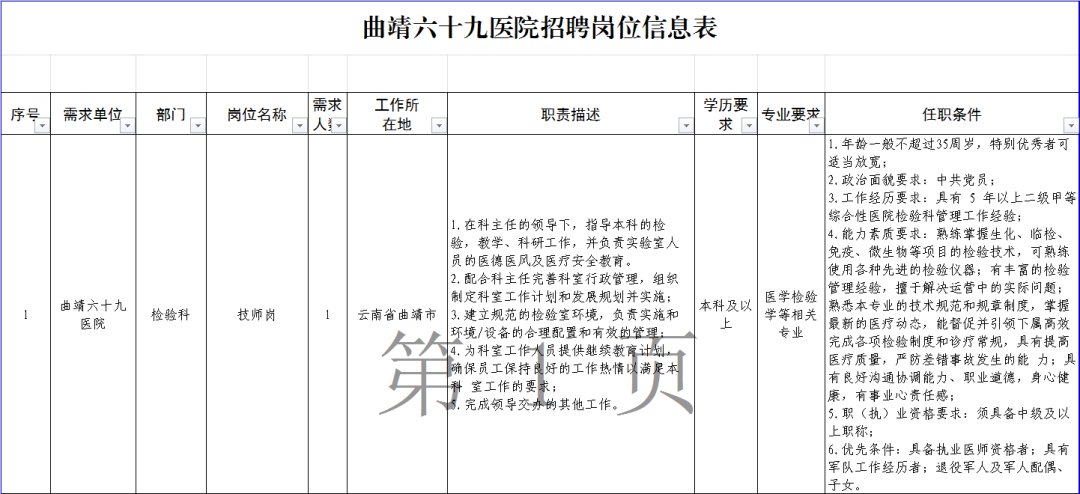 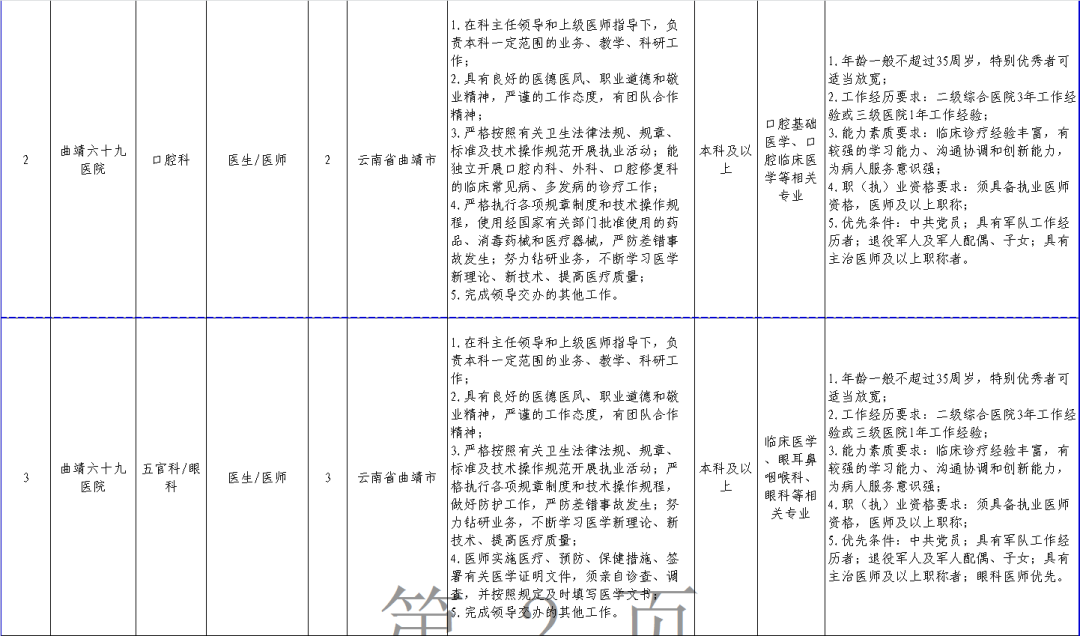 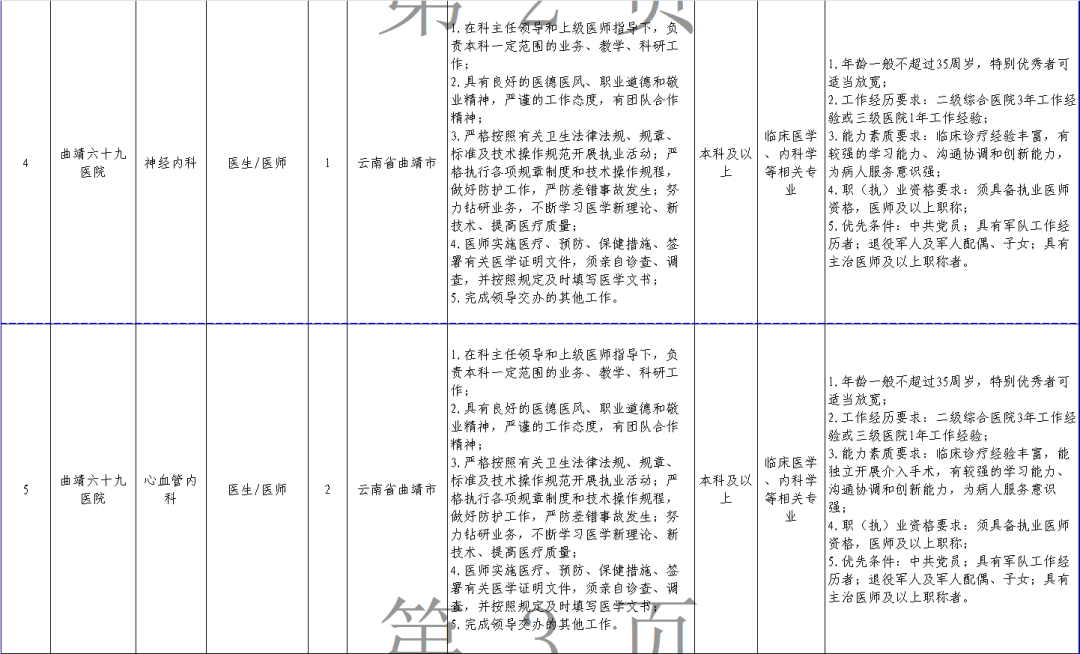 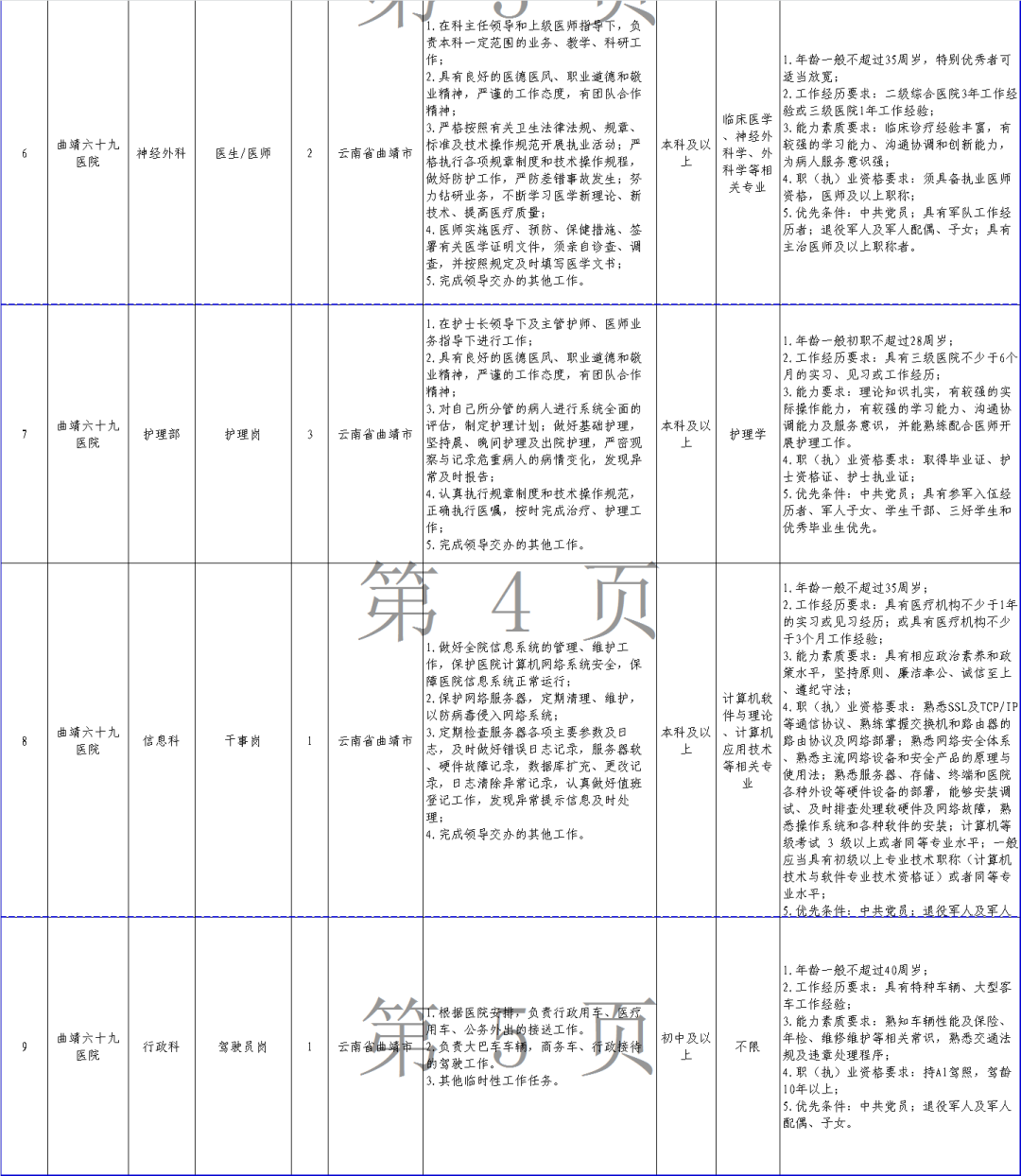 下载相关附件请识别下方二维码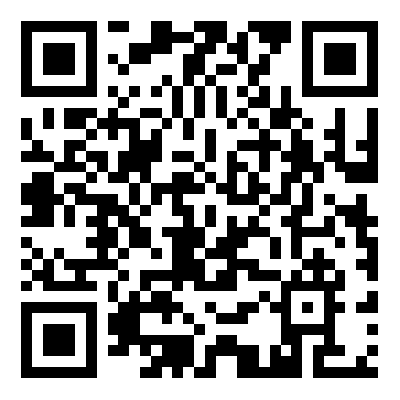 